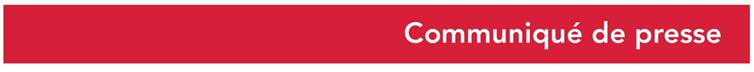 Le 20 janvier 2021« Une formation, un emploi » : La Région Normandie finance 12 places de formation de tuyauteurs/soudeurs en milieu nucléaire  sur le bassin d’emploi de DieppeThierry Dulière, Conseiller régional de Normandie, a participé, ce mercredi 20 janvier 2021, aux côtés de représentants de l’entreprise SPIE Nucléaire de Petit Caux, de Pôle emploi et des centrales nucléaires de Penly et Paluel, à la journée d’accueil des 12 stagiaires de la formation de tuyauteurs/soudeurs en milieu nucléaire mise en place par la Région pour répondre aux besoins en recrutement du bassin d’emploi de Dieppe. L’entreprise SPIE Nucléaire a fait appel au dispositif « Une formation, un emploi » de la Région Normandie pour la mise en place d’une formation répondant spécifiquement à ses besoins en recrutement. La formation de 6 tuyauteurs et 6 soudeurs intervenants en milieu nucléaire a ainsi été programmée par la Région du 20 janvier au 28 juillet 2021. Organisée en alternance entre l’Institut de soudure et l’entreprise SPIE Nucléaire, cette formation permettra aux 12 stagiaires, recrutés dans le cadre d’un partenariat avec Pôle emploi, l’Afpa Transitions, l’Institut de soudure et SPIE Nucléaire, d’obtenir un Certificat de Qualification Paritaire de la Métallurgie (CQPM). Cette formation est intégralement financée par la Région pour un montant total de 232 632 euros dans le cadre du dispositif « Une formation, un emploi ». « Je me réjouis du lancement de cette action de formation que nous avons décidé de financer sur le bassin d’emploi de Dieppe. Elle s’inscrit dans la lignée de la démarche engagée par la Région pour adapter sa politique dans les domaines de l’emploi et de la formation aux besoins des entreprises »  a déclaré Thierry Dulière, Conseiller régional de Normandie. Les partenaires du bassin d’emploi ont aussi salué la mise en œuvre de cette initiative.  Stéphane Rivas, directeur de la centrale de Penly, a notamment déclaré : « En tant que client final, je salue cette initiative de SPIE, un de nos grands partenaires industriels. Cette démarche sera bénéfique pour la centrale de Penly, particulièrement à compter de 2021, puisque nous allons enchaîner deux visites décennales, des unités de production 1 et 2, très denses en matière de modification et rénovation des installations. Ces compétences seront donc les bienvenues et je ne peux qu’encourager nos autres partenaires à s’inspirer de cette démarche ! »Contact presse : Charlotte Chanteloup - Tel : 02 31 06 98 96 – 06 42 08 11 68  - charlotte.chanteloup@normandie.fr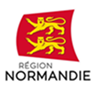 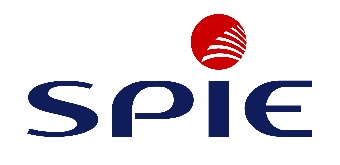 